Programme of study and appendices can be found at: https://www.gov.uk/government/publications/national-curriculum-in-england-english-programmes-of-study/national-curriculum-in-england-english-programmes-of-study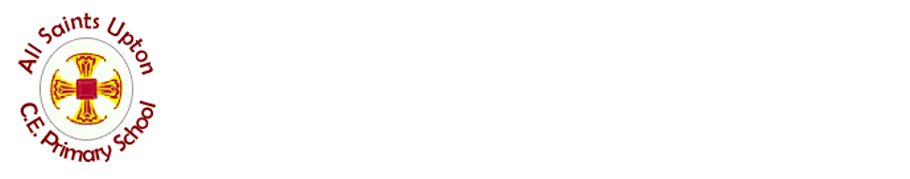 English – Year 1Reading – Word Readingapply phonic knowledge and skills as the route to decode wordsReading – Word Readingrespond speedily with the correct sound to graphemes for all 40+ phonemes, including, where applicable, alternative sounds for graphemesReading – Word Readingread accurately by blending sounds in unfamiliar words containing GPCs that have been taughtReading – Word Readingread common exception words, noting unusual correspondences between spelling and sound and where these occur in the wordsReading – Word Readingread words containing taught GPCs and –s, -es, -ed, -er and –est endingsReading – Word Readingread other words of more than one syllable that contain taught GPCsReading – Word Readingread words with contractions and understand that the apostrophe represents the omitted letter(s)Reading – Word Readingread aloud accurately books that are consistent with their developing phonic knowledge and that do not require them to use other strategies to work out wordsReading – Word Readingre-read these books to build up their fluency and confidence in word readingReading – ComprehensionDevelop pleasure in reading, motivation to read, vocabulary and understanding by:listening to and discussing a wide range of poems, stories and non-fiction at a level beyond that at which they can read independentlyReading – Comprehensionbeing encouraged to link what they read or hear read to their own experiencesReading – Comprehensionbecoming familiar with key stories, fairy stories and traditional tales, retelling them and considering their particular characteristicsReading – Comprehensionrecognising and joining in with predictable phrasesReading – Comprehensionlearning to appreciate rhymes and poems, and to recite some by heartReading – Comprehensiondiscussing word meanings, linking new meanings to those already knownReading – ComprehensionUnderstand both the books they can already read accurately and fluently and those they listen to by:drawing on what they already know or on background information and vocabulary provided by the teacherReading – Comprehensionchecking that the text makes sense to them as they read and correcting inaccurate readingReading – Comprehensiondiscussing the significance of the title and eventsReading – Comprehensionmaking inferences on the basis of what is being said and doneReading – Comprehensionpredicting what might happen on the basis of that has been read so farReading – ComprehensionParticipate in discussion about what is read to them, taking turns and listening to what others sayReading – ComprehensionExplain clearly their understanding of what is read to themWriting – TranscriptionSpell:words containing each of the 40+ phonemes already taughtWriting – Transcriptioncommon exception wordsWriting – Transcriptionthe days of the weekWriting – TranscriptionName the letters of the alphabet:naming the letters of the alphabet in orderWriting – Transcriptionusing letter names to distinguish between alternative spellings of the same soundWriting – TranscriptionAdd prefixes and suffixes:using the spelling rule for adding –s or –es as the plural marker for nouns and the third person singular marker for verbsWriting – Transcriptionusing the prefix un–Writing – Transcriptionusing –ing, –ed, –er and –est where no change is needed in the spelling of root words [for example, helping, helped, helper, eating, quicker, quickest]Writing – Transcriptionapply simple spelling rules and guidance, as listed in English Appendix 1Writing – Transcriptionwrite from memory simple sentences dictated by the teacher that include words using the GPCs and common exception words taught so farHandwritingsit correctly at a table, holding a pencil comfortably and correctlyHandwritingbegin to form lower-case letters in the correct direction, starting and finishing in the right placeHandwritingform capital lettersHandwritingform digits 0-9Handwritingunderstand which letters belong to which handwriting ‘families’ (i.e. letters that are formed in similar ways) and to practise theseWriting – CompositionWrite sentences by:saying out loud what they are going to write aboutWriting – Compositioncomposing a sentence orally before writing itWriting – Compositionsequencing sentences to form short narrativesWriting – Compositionre-reading what they have written to check that it makes senseWriting – Compositiondiscuss what they have written with the teacher or other pupilsWriting – Compositionread aloud their writing clearly enough to be heard by their peers and the teacherWriting – Vocabulary, Grammar and PunctuationDevelop their understanding of the concepts set out in English Appendix 2 by:leaving spaces between wordsWriting – Vocabulary, Grammar and Punctuationjoining words and joining clauses using andWriting – Vocabulary, Grammar and Punctuationbeginning to punctuate sentences using a capital letter and a full stop, question mark or exclamation markWriting – Vocabulary, Grammar and Punctuationusing a capital letter for names of people, places, the days of the week, and the personal pronoun ‘I’Writing – Vocabulary, Grammar and Punctuationlearning the grammar for year 1 in English Appendix 2Writing – Vocabulary, Grammar and Punctuationuse the grammatical terminology in English Appendix 2 in discussing their writing for Year  - letter,  capital letter, word, singular, plural, sentence, punctuation, full stop, question mark, exclamation mark